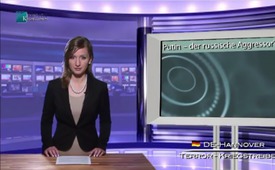 Путин – российский агрессор?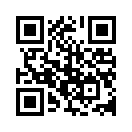 В настоящее время не проходит и дня, когда бы на российского президента Путина не возлагали бы главную ответственность за кризис в Украине.Дорогие дамы и господа, 
В настоящее время не проходит и дня, когда бы на российского президента Путина не возлагали бы главную ответственность за кризис в Украине. Основные СМИ говорят, что он является тем человеком, который мог бы остановить дальнейшее пролитие крови, он должен отвести свои войска и больше не вмешиваться в дела восточной Украины. Все чаще речь даже идет об российском агрессоре.

Поэтому мы сегодня рассмотрим внимательней этого «агрессора», например как он обходится в данное время с растущими потоками беженцев из восточной Украины? Так как непрерывно бомбардируются различные города, все больше людей пытаются из восточной Украины бежать в Россию. Чаще всего это женщины и дети. Например, в то время как пригороды Славянска обстреливаются танками и тяжелыми орудиями украинской армии, примерно половина жителей Славянска бежали. Перед центром по приему мигрантов в России стоят очереди людей из Украины. Все без усложнений получают статус беженца и разрешение на трудоустройство. Украинцы, у которых нет родственников в России, обеспечиваются совершенно бесплатно в санаториях и реабилитационных центрах. В приграничных районах многие россияне принимают беженцев у себя дома, пока они не смогут переехать в другое место. 
Из всей России приходит помощь в виде продуктов питания и одежды, прежде всего детской. Российский Красный Крест собрал уже более 2 миллионов Евро пожертвований. Из России поступают продукты питания даже в Славянск. Люди там простаивают часами в очереди, чтобы получить пару консервов и немного хлеба. Тем не менее, украинская Армия блокирует дороги и препятствует гражданскому населению покинуть места боевых действий. В российских СМИ сообщалось: как только люди приближаются к украинским контрольным пунктам, по ним открывают огонь – без предупреждения.

Дамы и господа, так выглядит подход «российского агрессора» в отношении беженцев из Украины? Не выдаёт ли нынешнее нелегальное правительство путчистов себя как агрессор против собственного народа?

Невзирая на это, американское правительство утверждает быть в распоряжении доказательств против «российского агрессора», что он посылает свои войска и оружие в восточную Украину, чтобы дестабилизировать Украину и присоединить её к России. Чтобы и этим утверждениям дать голос «Против» просмотрите в конце этой передачи актуальное интервью с президентом В. Путиным с 4го июня 2014 года. Сделайте сами свои выводы, послушайте Ваше сердце и создайте своё собственное мнение о так называемом «российском агрессоре». Мы желаем Вам доброго вечераот JFИсточники:Nachrichten des russischen TV-Senders „1.Kanal“ vom 06.06.2014
www.spiegel.de/politik/ausland/rede-in-warschau-obama-bezeichnet-russland-als-aggressor-a-973314.htmlМожет быть вас тоже интересует:#Rossija - www.kla.tv/RossijaKla.TV – Другие новости ... свободные – независимые – без цензуры ...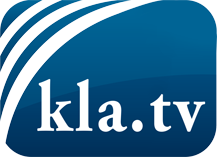 О чем СМИ не должны молчать ...Мало слышанное от народа, для народа...регулярные новости на www.kla.tv/ruОставайтесь с нами!Бесплатную рассылку новостей по электронной почте
Вы можете получить по ссылке www.kla.tv/abo-ruИнструкция по безопасности:Несогласные голоса, к сожалению, все снова подвергаются цензуре и подавлению. До тех пор, пока мы не будем сообщать в соответствии с интересами и идеологией системной прессы, мы всегда должны ожидать, что будут искать предлоги, чтобы заблокировать или навредить Kla.TV.Поэтому объединитесь сегодня в сеть независимо от интернета!
Нажмите здесь: www.kla.tv/vernetzung&lang=ruЛицензия:    Creative Commons License с указанием названия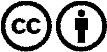 Распространение и переработка желательно с указанием названия! При этом материал не может быть представлен вне контекста. Учреждения, финансируемые за счет государственных средств, не могут пользоваться ими без консультации. Нарушения могут преследоваться по закону.